مجلس قسم التمريض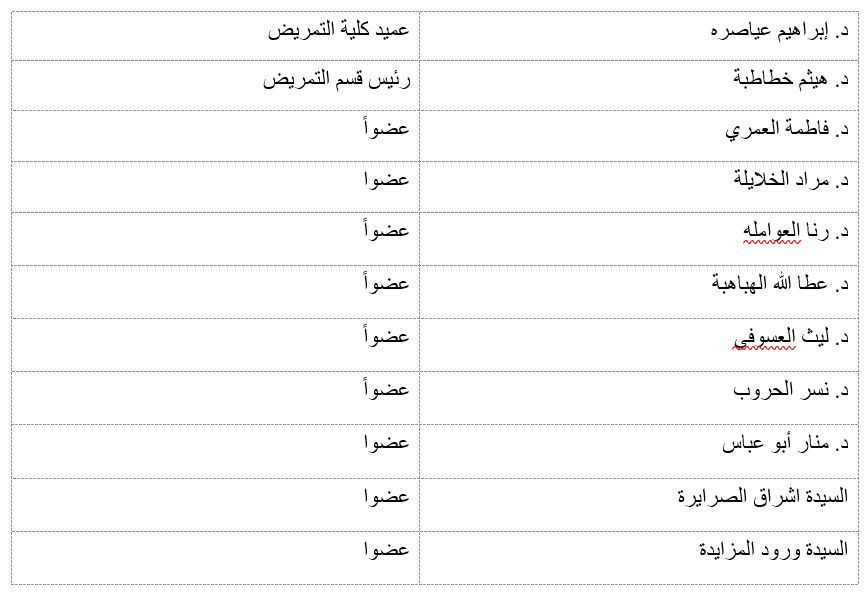 